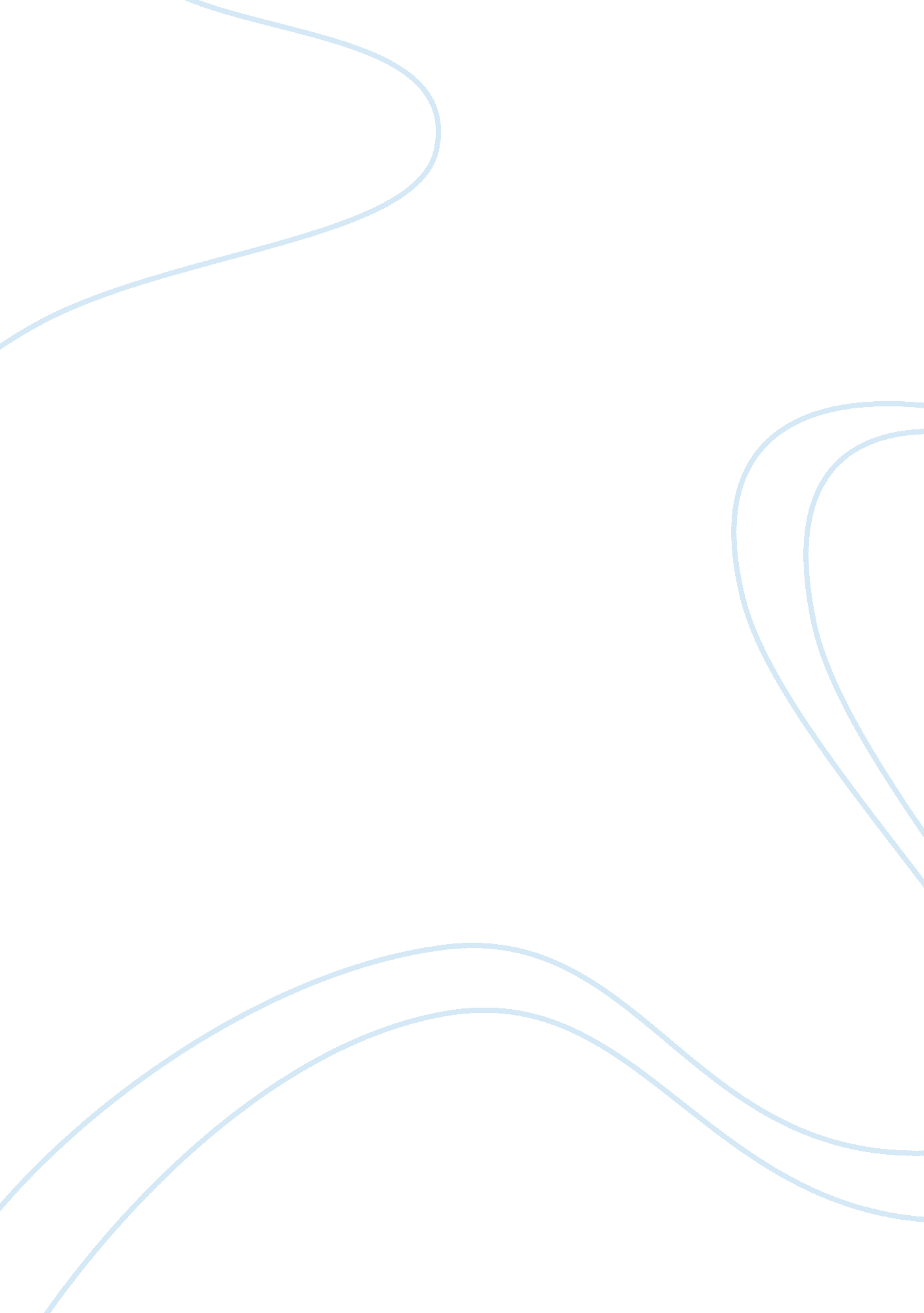 Bomb: the race to build-and-steal the world’s most dangerous weapon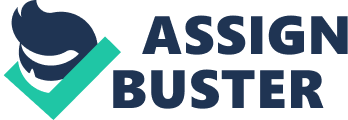 Who is the author of Bomb? Steve SheinkinWhat is the copyright date of Bomb? 2012At which university did Robert Oppenheimer work? PrincetonWhen did Robert Oppenheimer graduate from Harvard1925In which city did German physicist Otto Hahn work? BerlinWhere was nuclear fission discovered? Berlin, GermanyWho did Einstein feel would be unstoppable with atomic bombs? Adolf HitlerWhen did Germany invade Poland? September 1, 1939. Who formed the Uranium Committee (military leaders and scientists)? President RooseveltWhat country was Harry Gold a spy for? Soviet UnionSemyon Semyonov (Sam) worked for which spy agency? KGBWhat country attacked the US at Pearl Harbor on December 7, 1941? JapanWhich countries led the Allied Powers in WWII? United States, Great Britain, Soviet UnionWhich countries led the Axis Powers in WWII? Germany, Japan, ItalyKnut Haukelid was a resistance fighter for which country? NorwayThe US and Germany were working frantically to obtain which element? UraniumCol. Leslie Groves was put in charge of what project? The Atomic Bomb ProjectThe atomic bomb project was also called ____________? The Manhattan ProjectWhat kind of water did scientists need to make an atomic bomb? Heavy WaterWhere is the Vemork power plant, and what is being produced there? In the side of a mountain near Rjukan, Norway. Heavy Water. Jens Poulsson was the Norwegian leader of a secret mission to stop the production of heavy water along with S. O. E officer from which country? Great BritainWas Dr. Robert Oppenheimer ever approached to spy for the Soviets? Yes, but he refused. Where is Los Alamos? New MexicoEnrico Fermi worked at which university? The University of ChicagoOn December 2, 1942 which scientist demonstrated the controlled release of atomic power for the first time in history? Enrico FermiOn February 27, 1943 Norwegians destroyed which power plant? VemorkWas Robert Oppenheimer ever suspected of being a Communist? Yes. Who was the British Prime Minister during WWII? Winston ChurchillWhy was the sinking of the ferry Hydro and important event? There were 40 barrels of heavy water on it the Germans needed to make an atomic bombWho was the US considering kidnapping in the atomic bomb race? German scientist Werner HeisenbergWhat does OSS stand for? Office of Strategic ServicesWhat was the name of Robert Oppenheimer's horse? ChicoWho caused trouble at Los Alamos by writing to family members in secret code and picking locks on file cabinets? Richard FeynmanPart of the Manhattan Project took place in Oak Ridge in which state? TennesseeThe Manhattan Project employed how many people around the country? More than 300, 000Whom was Klaus Fuchs a spy for? The KGBAt age 18, who was the youngest scientist at Los Alamos? Ted HallWhom did hall contact to spy for? The SovietsWho is Colonel Paul Tibbets? The pilot for the Enola GayWhy was Carl Eifler disappointed and near tears? He was told that his mission to kidnap German physicist Werner Heisenberg was scrubbedWhich former baseball player joined the OSS and was assigned to a secret operation code-named Alsos? Moe BergWho died on April 12, 1945? President Franklin RooseveltWho became president of the United States when Roosevelt died? Harry TrumanWho said, " I felt like the moon, the stars, and all the planets had fallen on me." Harry Truman when he was told about the atomic bomb. In April 1945, how far behind the Americans were the Germans in the race to build an atomic bomb? More than 2 yearsThe US also wanted to keep what other country from developing an atomic bomb? The Soviet UnionWhen did Adolf Hitler commit suicide? April 30, 1945Could the uranium bomb be tested? No, there was just enough U-235 for one bombWhat was tested on June 16, 1945? The atomic bomb. Where did the name for the plane Enola Gay come from? Col. Tibbets named the plane after his motherWhat was the nickname for the bomb that went on the Enola Gay? Little Boy-it looked like a small submarineLittle Boy was dropped on which city in Japan? HiroshimaHow did Joseph Stalin, the dictator of the Soviet Union, react when he heard about the bombing of Hiroshima? He was furious- the balance of power between US and Soviet Union was destroyedThe second atomic bomb was dropped on which Japanese city? NagasakiWhat was the second bomb nicknamed? Fat ManHow many people were instantly killed when the bomb was dropped on Nagasaki? At least 40, 000Lona Cohen was a spy and courier for which agency? KGBBoth Klaus Fuchs and Ted Hall gave what to the Soviets? Reports on the atomic bomb designsWhich country surrendered on August 15, 1945, ending WWII? JapanWho is known as the " Father of the Atomic Bomb"? Robert OppenheimerHow many years was Klaus Fuchs sentenced for " giving secrets to an ally"? 14Harry Gold confessed to spying for the Soviets and was sentenced to how many years in jail? 30Who was the physicist spy that got away? Ted Hall-he wasn't exposed until 1995The US tested the first hydrogen bomb on a tiny island in the South Pacific in what year? Nov. 1, 1952Oppenheimer worked at Princeton until his retirement in 1966. When did he die? 1967 ONBOMB: THE RACE TO BUILD-AND-STEAL THE WORLD’ S MOST DANGEROUS WEAPON SPECIFICALLY FOR YOUFOR ONLY$13. 90/PAGEOrder Now 